Jedox bringt Best-Practice-Lösung für die Finanzkonsolidierung auf den MarktFreiburg, 28. Oktober 2019: Jedox, einer der führenden internationalen Softwareanbieter für Planung und Corporate Performance Management (CPM), hat eine neue Softwarelösung für die legale Konsolidierung und das Managementreporting herausgegeben. Das Jedox Financial Consolidation Modell unterstützt die Finanzabteilung dabei, externe und interne Berichtsanforderungen effizient und zuverlässig zu erfüllen. Mit Best-Practice-Funktionen ist die flexibel konfigurierbare  Konsolidierungslösung für eine besonders schnelle Implementierung konzipiert. Das neue Jedox Modell ist ab sofort verfügbar.Automatisiertes BerichtswesenDas vordefinierte Jedox Finanzkonsolidierungsmodell automatisiert komplexe Konsolidierungsprozesse und beschleunigt die revisionssichere Finanzberichterstattung nach internationalen Standards wie IFRS, US-GAAP oder "Country"-GAAP. Flexible Management- und KPI-Berichte liefern dem CFO Finanzinformationen und anderen Geschäftsfunktionen darüber hinaus validierte Finanzdaten für die Self-Service-Analyse. Die neue Konsolidierungslösung ergänzt die umfangreiche Lösungsreihe der Jedox Modelle, die als vorgefertigte Anwendungen auf der bewährten Jedox CPM-Plattform beliebig miteinander kombinierbar sind. Jedox ermöglicht so die Integration von Konsolidierung und Finanzberichterstattung mit Planung, Budgetierung und Forecasting in einer modernen Systemumgebung für ein konzernweit digitalisiertes Finanzwesen und Performance Management. Wie alle Jedox Modelle ist die Konsolidierungslösung durch vorgefertigte Best-Practice-Funktionen und -Inhalte schnell und sicher implementierbar und einfach an unternehmensspezifische Anforderungen anzupassen.Effiziente Berichterstattung auf Basis bewährter StandardsIn die Entwicklung des Konsolidierungsmodells sind Erfahrungen aus zahlreichen Kundenprojekten eingegangen. Laut des aktuellen BARC Planning Survey 2019 nutzen bereits heute 33 Prozent der Anwenderunternehmen ihre Jedox CPM-Applikation für die Finanzkonsolidierung.Bewährte technische und fachliche Standards sowie umfangreiche Praxiserfahrungen im Umfeld des Finanzbereichs als Entwicklungsprinzipien sorgen dafür, dass die Jedox Konsolidierungslösung die Finanzabteilung bei ihren täglichen Aufgaben effektiv unterstützt. Weitere Informationen zum Jedox Finanzkonsolidierungsmodell unter https://www.jedox.com/de/ressourcen/financial-consolidation-modell/2.463 Zeichen (inkl. Leerzeichen)Dateiservice:Alle Text- und Bilddateien stehen Ihnen honorarfrei in druckfähiger Qualität zur Verfügung, bitte fragen Sie diese gerne an unter presse@u3marketing.com.Bilddatei: 
Jedox Financial Consolidation Modell:Das neue Jedox Modell für die Konzernkonsolidierung und das Managementreporting 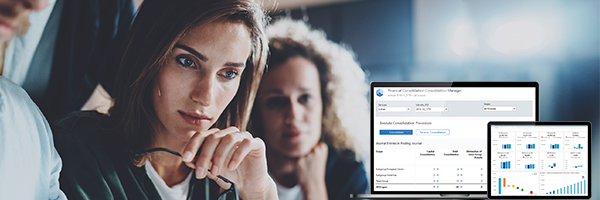 Über JedoxJedox vereinfacht Planung, Analyse und Reporting mit einer integrierten und cloudbasierten Software-Suite. Unternehmen jeglicher Größe und Branche werden dabei unterstützt, datengetriebene Geschäftsprozesse abteilungsübergreifend und selbstständig durchzuführen und Entscheidungen auf einer validen Datenbasis zu treffen. Rund 2.500 Unternehmen in mehr als 140 Ländern nutzen Jedox bereits für ihre Realtime-Planungslösungen in der Cloud oder via Web und auf mobilen Endgeräten. Die 2002 gegründete Jedox AG zählt zu den führenden Anbietern von Corporate Performance Management und BI kombiniert in einer integrierten Software. Mit Standorten auf vier Kontinenten und einem weltweiten Netzwerk aus über 200 Business-Partnern unterstreicht das Unternehmen seine internationale Ausrichtung. Unabhängige Analysten zeichnen Jedox regelmäßig für seine führenden Corporate Planning-Lösungen aus.Kontakt:Jedox AG						U3 marketing unlimitedCaroline Marx						Stefan MusselBismarckallee 7a					Kästrich 1079098 Freiburg im Breisgau				55116 MainzPublic Relations						PresseserviceT: +49 761 15147 – 0					T: +49 6131 1433314E:  press@jedox.com					E: presse@u3marketing.com 